Defining the “IT” + Vision StatementTask: Collect up all of that defining “It” material and develop a fairly concise vision statement about “It.” Take the two Problem Statements and re-phrase them as positive vision statements is a good one; start with that and then add more detail from the defining “It” discussion.DRAFT Vision Statement: The licensing and regulatory system for food businesses in Minnesota is a coordinated, reliable, and efficient system that is user friendly, has clear and rational entry points, focuses on food safety, and supports food business growth in Minnesota. Startup food entrepreneurs are successful in navigating the easy-to-understand, transparent, and streamlined licensing and regulatory systems. Regulators are able to explain these regulations in a timely manner; provide education and outreach (internal or external); extend resources; track and consult food entrepreneurs throughout their business endeavors; and act as accountable, consistent, and supportive regulators to both food businesses and across the agencies (MDH and MDA).Development Process for Vision Statement:“IT” material/notes from 4/7 meeting (to include in final vision statement):Coordinated systemSingle point of contact/bullseye - clear, rational entry point -- think of the entry point from the perspective of the operatorRegionalAccountabilityTrackingRegulatory leaders to support resources for education and outreachMeasurableUser friendly/humaneProcess is customer oriented -- the system is not set up as “we are a business and we want to take good care of our customers” (change “what did you do wrong today?” To “how can I help you do better?”Ultimately, IT is all about Food SafetySimplifying the regulationsStatutes that focus on food safetyTransparency EfficientReliableResources and information is available and obviousSupportive culture within and across agenciesMultifacetedUseful to entrepreneursGrowing businesses in MN“Coordinated Regulatory System”:RegionalAccountabilityMeasureableReliableRegulatory leadership to support resources for education and outreachTransparencySupportive culture within and across agenciesSimplified regulationsStatutes that focus on food safetyFood safety focusShare! Use the regional development/economic orgs as hubs for food entrepreneursStanding meetings among coordinated agencies? Workshops or continued education for entrepreneurs? The education needs to be pushed out to the people who find the system hard to navigate“Exceptional Customer Service/Customer Oriented”User friendlyNo dead endsEfficientMeasure customer satisfactionTrackingStreamlinedClear and rational entry pointsFood safetyProblem Statement: Too many startup food entrepreneurs have difficulty navigating complex, and sometimes contradictory, rules and regulations that oversee starting a food business in Minnesota. Moreover, regulators are equally frustrated by the difficulties they face trying to explain complex regulations, the inconsistencies of interpretation between agencies, and systemic restraints that limit their ability to be effective educators of their licensees. Rephrased into positive vision statements:Startup food entrepreneurs are successful in navigating the easy-to-understand rules and regulations that govern food businesses in Minnesota. Regulators are able to explain these regulations in a timely manner, provide extra information, education (internal or external) and consult to food entrepreneurs to help them be successful, and are consistent across the agencies (MDH and MDA) when advising food entrepreneurs and offering information. “Happy Customers, Better Business, Safer Food”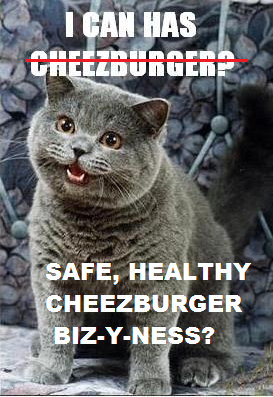 